INFORMACIÓN DEL CURSORelación con el perfil de egresoRelación con el plan de estudiosCampo de aplicación profesional de los conocimientos que promueve el desarrollo de la unidad de AprendizajeDESCRIPCIÓNObjetivo general del cursoObjetivos parciales o específicosContenido temáticoEstructura conceptual del curso Modalidad de evaluación Elementos del desarrollo de la unidad de aprendizaje (asignatura)BIBLIOGRAFÍA BÁSICABIBLIOGRAFÍA COMPLEMENTARIA5. PLANEACIÓN POR SEMANASPerfil del profesor: Denominación: Derecho Penal ITipo: CURSO-TALLERNivel: PregradoÁrea de formación: BÁSICA PARTICULAR Modalidad: 󠄀󠄀 Mixta  󠄀󠄀 En líneaPrerrequisitos: Horas: 48 Teoría; 34 Práctica; 82 TotalesCréditos: 8NRC:Elaboró: Dr. José Cruz Guzmán DíazDra. Lorena Martínez MartínezDra. María Teresa Guzmán RobledoDra. Elva Patricia Herrera TorresDra. Carmen Hortensia ArvizuMtro. Alfredo Tomás Calderón MartínezMtra. Delia María Orozco GómezElaboró: Dr. José Cruz Guzmán DíazDra. Lorena Martínez MartínezDra. María Teresa Guzmán RobledoDra. Elva Patricia Herrera TorresDra. Carmen Hortensia ArvizuMtro. Alfredo Tomás Calderón MartínezMtra. Delia María Orozco GómezFecha de actualización o elaboración:27 de enero de 2017El abogado egresado de la Universidad de Guadalajara tendrá un alto grado de compromiso, liderazgo y responsabilidad social para aplicar el Derecho en sus diversos campos de ejercicio nacionales e internacionales, con valores y principios ético humanistas en la cultura de la paz, la legalidad y la protección de los derechos humanos, consciente de la necesidad de una constante actualización, por tanto, será competente para:Interpretar, argumentar y aplicar el Derecho para la solución de conflictos en la búsqueda de la justicia, con una visión multidisciplinaria.Conocer e identificar los diferentes tipos de conflictos a fin de prevenirlos, atenderlos y proponer soluciones privilegiando el uso de medios alternativos.Realizar investigación para transmitir y generar conocimiento jurídico.Desempeñarse en diferentes contextos culturales con perspectiva y conciencia nacional e internacional. Expresar y comunicar eficazmente, de forma oral y escrita, argumentos, principios, fundamentos y razonamientos.Utilizar tecnologías de la información y comunicación en su desempeño profesional.Comunicarse en una segunda lengua.Conocer los lineamientos esenciales para la aplicación de la norma penal y para la integración o desintegración del delito desde una visión técnica.En el nuevo sistema de procesamiento penal acusatorio a través del análisis de delito como defensor, asesor jurídico, ministerio público, juez de control o juez de juicio oralEl alumno conocerá, explicará y aplicará los fundamentos conceptuales de la ciencia jurídico penal, la ley penal y las cuestiones técnicas relacionadas con ella; el delito y los elementos que lo conforman y los principales sistemas que a él se refieren.Identificar las reglas específicas de la aplicación de la norma penalIdentificar los elementos que integran y desintegran el delitoIdentificar los criterios para la graduación de la pena1. El derecho penal y la ley penal 1.1 Historia del derecho penal 1.1.1 La dogmática jurídico penal o ciencia jurídico penal 1.1.2 Caracteres del derecho penal 1.2 La ley penal 1.2.1 La interpretación penal 1.2.2 Ámbito material de validez1.2.3 Ámbito personal de la ley penal 1.2.4 Ámbito espacial de la ley penal1.2.5 Ámbito temporal de la ley penal 1.3 Concurso aparente de leyes penales y criterios de solución 1.3.1 Principio de especialidad 1.3.2 Principio de consunción o absorción de normas1.3.3 Principio de subsidiaridad, alternatividad y mayor entidad punitiva2. El delito 2.1 Noción general y jurídica del delito Los presupuestos del delito Aspectos positivos y negativos del delito2.4 La conducta o hecho2.4.1 La acción 2.4.2 La omisión propia e impropia2.4.3 El resultado material y el nexo de causalidad en la acción y en la omisión2.4.4 Delito instantáneo, permanente o continuo y continuado2.4.5 Delitos de acción y de omisión; delitos dolosos y culposos2.4.6 Las personas morales frente al derecho penal 2.4.7 La ausencia de conducta: vis absoluta, vis mayor, movimientos reflejos, sueño, sonambulismo, actos automáticos, actos instintivos y actos reflejos.2.5 El tipo penal y la tipicidad2.5.1 Elementos del tipo penal 2.5.2 El tipo penal objetivo y el tipo subjetivo2.5.3 El tipo de delito doloso 2.5.4 El tipo de delito culposo2.5.5 Tipicidad2.5.6 Atipicidad 2.6 Antijuridicidad y licitud2.6.1 Antijuridicidad formal y material 2.6.2 Las causas de justificación2.6.2.1 Defensa Legítima2.6.2.2 Estado de necesidad2.6.2.3 Ejercicio de un derecho 2.6.2.4 Cumplimiento de un deber2.6.2.5 Consentimiento del titular3. Elementos del delito que sustentan la responsabilidad penalLa imputabilidad penal 3.2 Inimputabilidad3.3 La culpabilidad3.3.1 Formas de culpabilidad3.4. Causas de inculpabilidad3.4.1 Error de tipo3.4.2 Error de prohibición3.4.3 No exigibilidad de otra conducta 3.4.4 El caso fortuito4. La punibilidad4.1 Condiciones objetivas de punibilidad4.2 La punibilidad y las penas4.2.1 La sanción pecuniaria4.2.2 La reparación del daño 4.2.3 La pena de muerte4.2.4 Las medidas de seguridad4.3 El aspecto negativo de la punibilidad4.3.1 Ausencia de punibilidad 4.3.2 Excusas absolutorias 4.3.3 Extinción de la responsabilidad penal 4.4 Tentativa: concepto y reglas de punibilidad4.5 Autores y partícipes: concepto y reglas de punibilidad4.6 Concurso ideal y real: conceptos y reglas de punibilidad5. Sistemas doctrinales relacionados al delito 5.1 Los principales sistemas doctrinales 5.2 El causalismo 5.3 El finalismo 5.4 El modelo lógico en derecho penal5.5 El funcionalismo de Claus Roxin Günther JakobsNorma penal, ciencia penal, delito, dogmática penal, excluyentes del delito, punibilidad, legalidad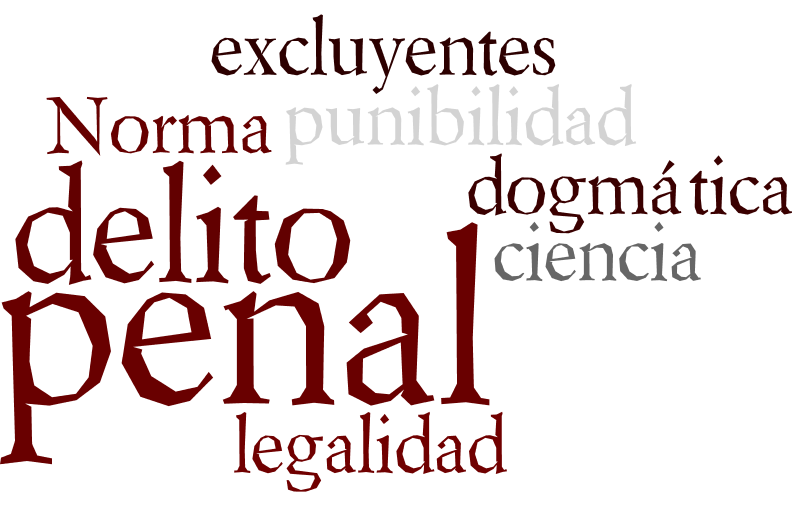 Instrumento de evaluaciónConvencionales: verdadero/falso, opción múltiple, relacionar, respuesta corta, completar textos, entre otras.Desempeño: proyectos, portaflios de evidencias, tareas de desempeño, prototipos, entre otros.Factor de ponderaciónDos exámenes parciales60%Tareas de desempeño, análisis de casos prácticos30%Portafolio de evidencias10%Total100%ConocimientosAplicación de la norma penal en el ámbito local y federalElementos que integran cualquier clase delitoSupuestos que generan excluyentes del delitoParámetros para la graduación de la penaMetodología para elaborar el estudio dogmáticos de los delitosAptitudesIdentificar las reglas para la aplicación de la norma penal, la integración o desintegración del delito y la sanción del mismoValoresLegalidad, objetividad, lealtad, éticaCapacidadesAnálisis y aplicación de normasHabilidadesRazonamiento lógico y argumentación jurídicaAutor(es)TítuloEditorialAñoURL o biblioteca digital donde está disponible (en su caso)Calderón Martínez Alfredo TomásManual de Teoría del Delito y Juicio OralCentro de Investigaciones del Sistema Acusatorio2015Karam, Francisco Antonio Autoría y Participación en el Derecho Penal MexicanoTrillas211López Betancourt Eduardo, MéxicoTeoría del DelitoPorrúa 2015Pavón Vasconcelos, Francisco Manual de Derecho Penal MexicanoPorrúa2016Urosa Ramírez, Gerardo ArmandoTeoría de la Ley Penal y del DelitoPorrúa211Autor(es)TítuloEditorialAñoURL o biblioteca digital donde está disponible (en su caso)Von Liszt, Franz Tratado de Derecho PenalReus1929Maurach, Reinhart.Derecho Penal Parte GeneralAstrea1994Beling, Ernst von Esquema de Derecho PenalDepalma1944Claus, RoxinDerecho Penal Parte GeneralCivitas1977SemanaTemaContenidosActividades para su movilizaciónRecursosEvaluaciónTemas transversales1, 2 y 3El derecho penal y la ley penalHistoria del derecho penal La dogmática jurídico penal o ciencia jurídico penal Caracteres del derecho penal La ley penal La interpretación penal Ámbito material de validezÁmbito personal de la ley penal Ámbito espacial de la ley penalÁmbito temporal de la ley penal Concurso aparente de leyes penales y criterios de solución Principio de especialidad Principio de consunción o absorción de normasPrincipio de subsidiaridad, alternatividad y mayor entidad punitivaAnálisis de caso prácticoEl análisis contendrá la resolución viable de un caso penalLibro de texto, internet y legislaciónEntrega de análisis de caso prácticoÉtica, cultura de la legalidad, debido proceso y derechos humanos4,5 y 6El delitoNoción general y jurídica del delito Los presupuestos del delito Aspectos positivos y negativos del delitoLa conducta o hechoLa acción La omisión propia e impropiaEl resultado material y el nexo de causalidad en la acción y en la omisiónDelito instantáneo, permanente o continuo y continuadoDelitos de acción y de omisión; delitos dolosos y culpososLas personas morales frente al derecho penal La ausencia de conductaEl tipo penal y la tipicidadElementos del tipo penal El tipo penal objetivo y el tipo subjetivoEl tipo de delito doloso El tipo de delito culposoTipicidadAtipicidad Antijuridicidad y licitudAntijuridicidad formal y material Las causas de justificaciónDefensa LegítimaEstado de necesidadEjercicio de un derecho Cumplimiento de un deberConsentimiento del titularAnálisis de caso prácticoEl análisis contendrá la resolución viable de un caso penalLibro de texto, internet y legislaciónEntrega de análisis de caso prácticoÉtica, cultura de la legalidad, debido proceso y derechos humanos7Elementos del delito que sustentan la responsabilidad penalLa imputabilidad penal InimputabilidadLa culpabilidadFormas de culpabilidadCausas de inculpabilidadError de tipoError de prohibiciónNo exigibilidad de otra conducta El caso fortuitoAnálisis de caso prácticoEl análisis contendrá la resolución viable de un caso penalLibro de texto, internet y legislaciónEntrega de análisis de caso prácticoÉtica, cultura de la legalidad, debido proceso y derechos humanos8 y 9La punibilidadCondiciones objetivas de punibilidadLa punibilidad y las penasLa sanción pecuniariaLa reparación del daño La pena de muerteLas medidas de seguridadEl aspecto negativo de la punibilidadAusencia de punibilidad Excusas absolutorias Extinción de la responsabilidad penal Tentativa: concepto y reglas de punibilidadAutores y partícipes: concepto y reglas de punibilidadConcurso ideal y real: conceptos y reglas de punibilidadSistemas doctrinales relacionados al delito Análisis de caso prácticoEl análisis contendrá la resolución viable de un caso penalLibro de texto, internet y legislaciónEntrega de análisis de caso prácticoÉtica, cultura de la legalidad, debido proceso y derechos humanos10Sistemas doctrinales relacionados al delitoLos principales sistemas doctrinales El causalismo El finalismo El modelo lógico en derecho penalEl funcionalismo de Claus Roxin Günther JakobsAnálisis de bibliografía El reporté contendrá una reflexión objetiva con ejemplosLibro de texto e internetEntrega de reporte de investigaciónÉtica, cultura de la legalidad, debido proceso y derechos humanosAbogado, con estudios de maestría o doctorado, especialista en el derecho internacional privado, miembro de alguna Asociación científica o profesional, experiencia docente, proactivo, responsable, ético, tolerante y con experiencia en litigio, investigación o servicio público.